场馆师资简介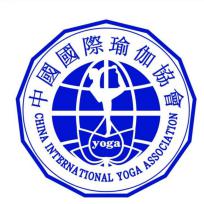       中国国际瑜伽协会        省级研究中心主任申请表推荐人：      中国国际瑜伽协会        省级研究中心主任申请表推荐人：      中国国际瑜伽协会        省级研究中心主任申请表推荐人：      中国国际瑜伽协会        省级研究中心主任申请表推荐人：      中国国际瑜伽协会        省级研究中心主任申请表推荐人：      中国国际瑜伽协会        省级研究中心主任申请表推荐人：      中国国际瑜伽协会        省级研究中心主任申请表推荐人：      中国国际瑜伽协会        省级研究中心主任申请表推荐人：      中国国际瑜伽协会        省级研究中心主任申请表推荐人：      中国国际瑜伽协会        省级研究中心主任申请表推荐人：      中国国际瑜伽协会        省级研究中心主任申请表推荐人：      中国国际瑜伽协会        省级研究中心主任申请表推荐人：      中国国际瑜伽协会        省级研究中心主任申请表推荐人：      中国国际瑜伽协会        省级研究中心主任申请表推荐人：姓名学历学历学历学历所在城市所在城市联系电话联系电话申请职位（省份/特色瑜伽类别）申请职位（省份/特色瑜伽类别）申请职位（省份/特色瑜伽类别）申请职位（省份/特色瑜伽类别）申请职位（省份/特色瑜伽类别）现在所在瑜伽馆职务及工作描述：现在所在瑜伽馆职务及工作描述：现在所在瑜伽馆职务及工作描述：现在所在瑜伽馆职务及工作描述：现在所在瑜伽馆职务及工作描述：现在所在瑜伽馆职务及工作描述：现在所在瑜伽馆职务及工作描述：现在所在瑜伽馆职务及工作描述：现在所在瑜伽馆职务及工作描述：现在所在瑜伽馆职务及工作描述：现在所在瑜伽馆职务及工作描述：现在所在瑜伽馆职务及工作描述：现在所在瑜伽馆职务及工作描述：现在所在瑜伽馆职务及工作描述：瑜伽馆面积瑜伽馆面积教练人数（全职）教练人数（全职）教练人数（全职）教练人数（全职）教练人数（全职）教练人数（全职）经营时间经营时间经营时间经营时间经营时间经营时间目前开设课程情况目前开设课程情况目前会员情况目前会员情况会员人数会员人数会员人数会员人数会员人数会员人数每月新增人数每月新增人数每月新增人数进店转化率进店转化率进店转化率目前会员情况目前会员情况是否有专职负责运营人员？盈利情况如何？是否有专职负责运营人员？盈利情况如何？是否有专职负责运营人员？盈利情况如何？是否有专职负责运营人员？盈利情况如何？是否有专职负责运营人员？盈利情况如何？是否有专职负责运营人员？盈利情况如何？是否有专职负责运营人员？盈利情况如何？是否有专职负责运营人员？盈利情况如何？是否有专职负责运营人员？盈利情况如何？是否有专职负责运营人员？盈利情况如何？是否有专职负责运营人员？盈利情况如何？是否有专职负责运营人员？盈利情况如何？是否有专职负责运营人员？盈利情况如何？是否有专职负责运营人员？盈利情况如何？是否获得证书（在对应下方打“√”或“×”）是否获得证书（在对应下方打“√”或“×”）授权书裁判员证裁判员证裁判员证馆主资格证馆主资格证教培导师质证书教培导师质证书教培导师质证书教培导师质证书推广人证考官证是否获得证书（在对应下方打“√”或“×”）是否获得证书（在对应下方打“√”或“×”）申请本职位的愿景(希望协会给予哪些帮助申请本职位的愿景(希望协会给予哪些帮助身份证正面照片身份证正面照片身份证背面照片营业执照复印件照片姓名年龄照片技能证书主修姓名年龄照片技能证书主修